ПЛАНработы по противодействию коррупции  в Левашевском сельском поселении Алексеевского муниципального района Республики Татарстанна 2017 год «Об утверждении  Планаработы по противодействию коррупциина территории  Левашевскогосельского поселения на 2017 год»- Утвердить план работы по противодействию коррупции  на территории Левашевского сельского поселения на 2017 год.- Контроль за реализацией плана оставляю за собой.Глава Левашевского сельского поселения   ________      С.А. Демидова№п/п  наименование мероприятиясрок исполненияответственный за исполнениеПодготовить и рассмотреть на заседании комиссии по противодействию коррупции в Левашевском сельском поселении: 1.  О результатах проведения антикоррупционной экспертизы муниципальных правовых актов, принимаемых  главой, администрацией сельского поселения, представительным органом сельского поселения и их проектов и мерах по повышению качества подготовки проектов нормативных правовых актов.Ежеквартально секретарь исполнительного комитета Левашевского СП 2.    - О ходе выполнения плана мероприятий по противодействию коррупции в Левашевском сельском поселении  за 2016 год   - Об утверждении плана работы комиссии по противодействию коррупции в Левашевском сельском поселении на 2017 год   - Приобрести и установить в помещениях сельского поселения ящики для письменных обращений граждан по вопросам коррупции.Февраль . секретарь исполнительного комитета Левашевского СП 3.О ходе разработки и принятия административных регламентов муниципальных функций и услуг, исполняемых (предоставляемых) исполнительным комитетом Ерыклинского сельского поселения.Апрель секретарь исполнительного комитета Левашевского СП.  4.   - О результатах предоставления муниципальными служащими МО «Левашевское сельское поселение» (согласно утвержденного перечня должностей) сведений о доходах, об имуществе и обязательствах имущественного характера, а также  сведений о доходах, об имуществе и обязательствах имущественного характера своих супруги (супруга) и несовершеннолетних детей    - О ходе реализации Федерального закона от 03.12.2012 № 230 «О контроле за соответствием расходов лиц, замещающих государственные должности, и иных лиц их доходам»Июнь секретарь исполнительного комитета Левашевского СП 5.Об организации формирования и использования кадрового резерва муниципальных служащих в Левашевском сельском поселении.Августсекретарь исполнительного комитета Левашевского СП 6. О состоянии работы по предоставлению информации населению о перечне платных и бесплатных муниципальных услуг, предоставляемых исполнительным комитетом Левашевского сельского поселения и муниципальными учреждениями на территории сельского поселения, а также о ходе предоставления муниципальных услуг населению.Октябрь секретарь исполнительного комитета Левашевского СП7.Размещать информацию о деятельности Левашевского сельского поселения и комиссии по противодействию коррупции на территории сельского поселения на страничке Левашевского сельского поселения интернет-сайта Алексеевского муниципального района Республики Татарстан.Ежеквартальносекретарь исполнительного комитета Левашевского СПГЛАВА ЛЕВАШЕВСКОГО СЕЛЬСКОГО ПОСЕЛЕНИЯ  АЛЕКСЕЕВСКОГОМУНИЦИПАЛЬНОГО РАЙОНАРЕСПУБЛИКИ ТАТАРСТАН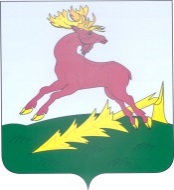       ТАТАРСТАН РЕСПУБЛИКАСЫ        АЛЕКСЕЕВСКМУНИЦИПАЛЬ РАЙОНЫЛЕВАШЕВО АВЫЛ ҖИРЛЕГЕБАШЛЫГЫПОСТАНОВЛЕНИЕ18.01.2017 годас. Левашево  КАРАР                            № 3